Verbandstagung 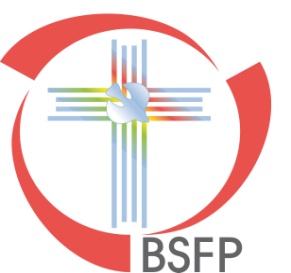  vom 08.-09. Mai 2020 im Dünenhof,  in den Dünen 2-4, 27446 CuxhavenDiese Seite bitte an die Geschäftsstelle des BSFP per E-Mail versenden an: info@bsfp.deoder per Post an: BSFP Postfach 1541, 74805 MosbachAnmeldung    Anmeldeschluss: 13. Februar 2020 Name:Werk:Mitglied     Rechnungsadresse:Telefon:Email:Unterschrift:KostenÜbernachtung im DünenEZ	165,00 € ÜN / Person inkl. TagungskostenDZ	145,00 € ÜN / Person inkl. TagungskostenTageskosten 75,00 € für Tagesgäste/ Tag, inkl. Verpflegung/ Tagungsgetränke und Veranstaltung (ohne Übernachtung)Bei Stornierung der verbindlichen Buchung berechnen wir je nach Absagetermin, als Abstandszahlung bis zum vollen Preis                Nur Tagungsgast ohne Übernachtung                EZ                     DZ   Zusammen mit :………………                Ich benötige eine private Übernachtungsmöglichkeit   (Diese ist in Einzelfällen in einem Bettenlager in Cuxhaven möglich, bitte setzen Sie sich hierzu mit der BSFP Geschäftsstelle in Verbindung)Es besteht die Möglichkeit einer Fahrgemeinschaft ab Heilbronn. Evtl. können Teilnehmer in Autobahnnähe eingesammelt werden. Hierzu bitte bei der Geschäftsstelle nach den Kontaktdaten anfragen.